					บันทึกข้อความ	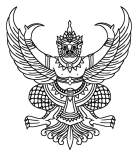 					MEMORANDOMส่วนราชการ (Government service) บัณฑิตวิทยาลัยมหาวิทยาลัยราชภัฏนครราชสีมา(Graduate SchoolNakhonRatchasimaRajabhat University)ที่(No.)							วันที่(Date) ……………………………..…………….....................เรื่อง(Subject) ขอความอนุเคราะห์ออกหนังสือ (Requesting courtesy Issued official letter)เรียน(To) คณบดีบัณฑิตวิทยาลัย(Dean of Graduate School)ด้วยข้าพเจ้า(นาย/นาง/นางสาว)(Mr./Mrs./Miss) …………………........…………….………..………………………….…รหัสนักศึกษา (Student‘s ID)..….……...………….นักศึกษาระดับปริญญาเอก (Doctoral Degree) ปริญญาโท(Master's degree)ประกาศนียบัตรบัณฑิต (Graduate Certificate)สาขาวิชา(Program)…………………………………. รุ่นที่……….ภาค (Session)ปกติ (General Session)พิเศษ (Special session)ได้รับอนุมัติให้ทำ (Approval to)วิทยานิพนธ์ (Thesis)	ภาคนิพนธ์เรื่อง (Term papers)…………………….....……………………………………………………………….……………………………………………………………………………………………………………………………………………………………………………………………………………………………………………………………………………………………………………………………………………………………………………………………………………………………………………………………………………………………………………………………………………………………………ซึ่งมีอาจารย์ที่ปรึกษาวิทยานิพนธ์หลัก(The Thesis MainAdvisor) คือ .................................................................................................……………......อาจารย์ที่ปรึกษาวิทยานิพนธ์ร่วม (The Co-Thesis Advisor)คือ..............................................................................................................................มีความประสงค์ขอความอนุเคราะห์ให้ออกหนังสือเพื่อ(To request a requestment letter for)(ในการยื่นคำร้อง 1 ครั้ง ขอได้ 1 หัวข้อเรื่อง (One requestment for only one topic)ขอเชิญเป็นผู้เชี่ยวชาญในการตรวจสอบเครื่องมือ(An expertinvitation letter in Proofing Research Tools)ขอความอนุเคราะห์เก็บรวบรวมข้อมูลเพื่อตรวจสอบคุณภาพเครื่องมือ(A requestment letter in determining the tools ‘quality)ขอความร่วมมือในการเก็บรวบรวมข้อมูล(Asking for cooperation to collect research data)อื่นๆ(Other) (โปรดระบุplease specify)…………………………………………………………………………………..…………………...……………………………………………………….จำนวน(Amount)……………………………………..ฉบับ (copy) ซึ่งมีรายละเอียดดังต่อนี้คือ(The details are followed below.)	1.  ……………………….……………………………………………………………………………………………………………………………………………	2.  ……………………….……………………………………………………………………………………………………………………………………………	3.  ……………………….……………………………………………………………………………………………………………………………………………	4.  ……………………….……………………………………………………………………………………………………………………………………………	5.  ……………………….……………………………………………………………………………………………………………………………………………โดยขอความอนุเคราะห์เก็บรวบรวมข้อมูลแบบ(By collecting information in the form.)สัมภาษณ์(Interview)แบบสอบถาม(Questionnaire)  ทดลองสอน(Practicum)ใช้กับ	นักเรียน ระดับชั้น(Students level).......................  ผู้อำนวยการโรงเรียน(School Director)	อื่นๆ(Other) (โปรดระบุplease specify)....................................................................................................................		จึงเรียนมาเพื่อโปรดพิจารณาหากเห็นชอบโปรดลงนามด้วยจักเป็นพระคุณยิ่ง							      We highly appreciate, if you willconsiderby signing your name.(The Thesis MainAdvisor.)ลงชื่อ(Signature)…………..........…………………….………นักศึกษาผู้ยื่นคำร้อง(Student)(……………….........……...……..……………..)เบอร์โทรศัพท์(Phone number) ............................................เห็นสมควรอนุมัติตามเสนอ(Approve this requestment)อื่น ๆ(Other)  …………………………………………………ลงนาม (Signature)ลงชื่อ…………………….................………………………………………......………………….....…..……..…………………     (………………………………................………………….)(………………………….........………………………………)อาจารย์ที่ปรึกษาวิทยานิพนธ์หลักคณบดีบัณฑิตวิทยาลัย(Dean of Graduate School)